Antrag und Entsorgungsvertrag für häusliche Indirekteinleiter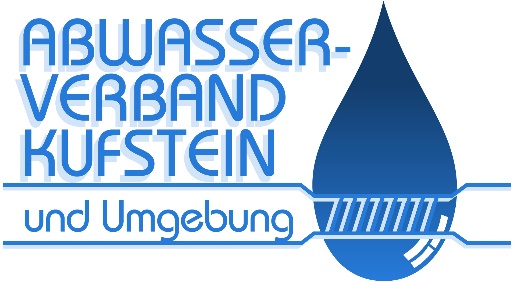 Meldung gemäß § 32b WRG 1959Antrag	zum Abschluss
zur Abänderungeines AbwasserentsorgungsvertragesAntragsteller / Ansprechpartner / PächterObjekt / Betriebsstandort (welches/er in den Kanal einleitet)Eigentümer des Standortgrundstücks (falls nicht ident mit dem Antragsteller)Ermittlung der maximalen Abwassermenge:Schwimmbad - Ermittlung der maximalen AbwassermengeDie Berechnungsangaben für das Niederschlagswasser sind in der unten stehenden Tabelle auszufüllen, oder in einem seperaten Gutachten beizulegen (Versickerungsgutachten).Die Niederschlagswässer der nachstehend angeführten Flächen werden entsprechend den Angaben unter Pkt. 4 entsorgt.
Die Bemessung der Entwässerungsanlage hat nach ÖNORM B2501 zu erfolgen.
Zur Ermittlung der Niederschlagswassermenge (Konsenswassermenge) wird in der folgenden Tabelle eine Regenspende von r15 n = 1 = 150 l/s*ha zu Grunde gelegt.Abflussbeiwerte laut ÖNORM B 2506 oder DWA-A 138.Niederschlagsereignis der Jährlichkeit 1 und der Dauer von 24 Stunden gemäß Indirekteinleiterverordnung, BGBl. Nr. II 1998/222 IE
Es wird für den jeweiligen Einzugsbereich der mittlere Bemessungsniederschlag aus “http://ehyd.gv.at” verwendet.  Übersichtslageplan:
Ein mit Nordpfeil und Legende versehener Lageplan mit Darstellung der Objekte, Leitungen und eventuell Versickerungen, Trennstellen und exakten Punkt der Einleitungstellen, getrennt für alle Teilströme (häuslich und Niederschlagswässer) in folgender farblichen Kennzeichnung/Unterscheidung:Braun:	häusliche Abwässer
Blau:	nicht oder nur gering verunreinigtes Niederschlagswasser (z.B. Versickerung, Regenwasserkanal, etc.)Katasterplan (eventuell aus TIRIS) mit eingezeichneten Kanälen bis zur Einleitungsstelle (öffentlicher Kanal)
Bei Berührung von fremden Grundstücken oder der Mitbenutzung einer fremden Entwässerungsanlage ist eine Zustimmungserklärung der(s) betreffenden Grundstückseigentümer(s) bzw. Anlageneigentümer(s) beizubringen
Gemäß § 8 Abs. 1 TiKG 2000 hat der Eigentümer einer anschlusspflichtigen Anlage mit dem Betreiber der öffentlichen Kanalisation (Standortgemeinde) auch einen schriftlichen Vertrag über den Anschluss der Anlage an die öffentliche Kanalisation abzuschließen.Der Indirekteinleiter bestätigt mit seiner Unterschrift das er die Allgemeinen Geschäftsbedingungen (AGB) des Abwasserverbandes erhalten hat, und dessen Inhalte zur Kenntnis nimmt. Die AGB werden zum verbindlichen Bestandteil im Anschluss- und Entsorgungsvertrag. Im Übrigen gelten auch die jeweiligen gesetzlichen Bestimmungen, einschließlich Verordnungen hinsichtlich der Indirekteinleitung.Die Datenverarbeitung erfolgt nach den Vorgaben der Datenschutz-Grundverordnung DSGVO Artikel 28.   Der Antragssteller nimmt zur Kenntnis, dass unvollständige Anträge nicht bearbeitet werden können und der Abwasserverband sich das Recht vorbehält, derartige Unterlagen zu retournieren.Bemerkung:Sämtliche Formulare, Bemessungs- und Ermittlungsblätter, Merkblätter, Musterlagepläne sowie die Allgemeinen Geschäftsbedingungenstehen als Download auf der Webseite des Abwasserverbandes zur Verfügung.1. Allgemeine AngabenGeschäftszahl:Name bzw. FirmenwortlautAdresseTelefonnummer und E-MailBezeichnung / Art des ObjektesAdresseGrundstücksnummerKatastralgemeindeBauwerk / Objekt□ Neubau□ Umbau□ (teilweise) Abbruch/ZubauName bzw. FirmenwortlautAdresseTelefonnummer und E-Mail2. Allgemeine Angaben zum KanalanschlussAnschluss an
die öffentliche
Kanalisation□ Neuanschluss□ Neuanschluss□ bestehender Anschluss ist vorhanden□ bestehender Anschluss ist vorhanden□ bestehender Anschluss ist vorhanden□ bestehender Anschluss ist vorhandenAnschluss an
die öffentliche
Kanalisation□ interne Trennkanalisation ist
    vorhanden (Trennung von Ober-
    flächen- und Schmutzwässern)□ interne Trennkanalisation ist
    vorhanden (Trennung von Ober-
    flächen- und Schmutzwässern)□ Änderung am
bestehenden 
Anschluss□ Änderung am
bestehenden 
Anschluss□ bestehender Anschluss wird
    weiterverwendet □ bestehender Anschluss wird
    weiterverwendet Der Anschluss an die öffentliche Kanalisation erfolgt:Der Anschluss an die öffentliche Kanalisation erfolgt:□ direkt in den 
Verbandskanal□ indirekt - über die Gemeinde:□ indirekt - über die Gemeinde:□ indirekt - über die Gemeinde:□ indirekt - über die Gemeinde:Der Anschluss an die öffentliche Kanalisation erfolgt:Der Anschluss an die öffentliche Kanalisation erfolgt:□ direkt in den 
VerbandskanalExakte Angabe zum Ort der Einleitung in die Kanalisation
(eventuell bei Niederschlags-wasser getrennt anführen,
siehe auch unter Punkt 7.)Exakte Angabe zum Ort der Einleitung in die Kanalisation
(eventuell bei Niederschlags-wasser getrennt anführen,
siehe auch unter Punkt 7.)StraßeExakte Angabe zum Ort der Einleitung in die Kanalisation
(eventuell bei Niederschlags-wasser getrennt anführen,
siehe auch unter Punkt 7.)Exakte Angabe zum Ort der Einleitung in die Kanalisation
(eventuell bei Niederschlags-wasser getrennt anführen,
siehe auch unter Punkt 7.)KG-Nr. / Parz. Nr.Exakte Angabe zum Ort der Einleitung in die Kanalisation
(eventuell bei Niederschlags-wasser getrennt anführen,
siehe auch unter Punkt 7.)Exakte Angabe zum Ort der Einleitung in die Kanalisation
(eventuell bei Niederschlags-wasser getrennt anführen,
siehe auch unter Punkt 7.)Sammler/SchachtDauer der EinleitungDauer der Einleitung□ unbefristet□ befristetBeginn:Beginn:Ende:Dauer der EinleitungDauer der Einleitung□ unbefristet□ befristetTermin Neuanschlusserstellung:Termin Neuanschlusserstellung:Baufertigstellung:3. Berechnung des häuslichen Abwassers – (gemäß einschlägiger Literatur)Anzahl Fremdenbetten mit Komfort (Dusche, WC, Bad)[Stk]x 2,0 EW60/Stk[EW60]Anzahl Fremdenbetten (Privatzimmervermietung)[Stk]x 1,0 EW60/Stk[EW60]Anzahl Personalbetten[Stk]x 1,0 EW60/Stk[EW60]Ständige Einwohner[EW]x 1,0 EW60/EW[EW60]Summe der EW60-WerteSumme der EW60-WerteSumme der EW60-WerteSumme der EW60-Werte[EW60]Maximale Tagesmenge =[EW60]x 0,200 m3/EW60*d     =[m³/d]Füllmenge[m³]Die Entleerung erfolgtmal / Jahrgedrosselt auf max. 1,5 l/s4. Angaben zur Niederschlagswasserentsorgung (nicht oder nur geringfügig verschmutzt) Art der Entsorgung von NiederschlagswässernMischwasser-
kanalRegenwasser-
kanalVersickerung Dachflächen, Flugdächer□□□ Befestigte Freiflächen OHNE Flugdach (Zufahrten, Parkplätze)□□□ Freiflächen mit Hartbelag (Pflaster, etc.)□□□ Befestigte Freiflächen überdacht (Zufahrten, Parkplätze, etc.)□□□5. Berechnung der Niederschlagsmenge (nicht oder nur geringfügig verschmutzt)FlächentypBezeichnunge(n)
Fläche(n) im PlanSumme Flächen (m2)Abfluss-beiwert 1)Flächered (m2)Dachflächen, Flugdächerx 1,00 =Befestigte Freiflächen OHNE Flugdach
(Zufahrten, Parkplätze, etc.)x 1,00 =Freiflächen mit Hartbelag,
(Kleinsteinpflaster, Beton-plattenbelag etc.)x 0,80 =Befestigte Freiflächen überdacht
(Carport, Zufahrten, Parkplätze, etc.)x 0,25 =SONSTIGE FLÄCHEN
mit Niederschlagswasserx...........Einleitung von Niederschlagswasser Ʃ A
[m²]Ʃ A red [m²]r15,1=
150 l/s*haRegenmenge Qr [l/s]Ereignis
in 24h2)Regenmenge
Qr [m³/d]Ʃ der Flächen die in den 
Mischwasserkanal
eingeleitet werdenx 0,015Ʃ Ared[m²]
x 56mm/1000Ʃ der Flächen die in den
Regenwasserkanal
eingeleitet werdenx 0,015Ʃ Ared[m²]
x 56mm/10006. Menge und Art des Wasserbezugesöffentliche Wasserversorgung□[m³/d][m³/a]nicht öffentliche Wasserversorgung    □[m³/d][m³/a]    - Art der Wasserversorgung7. Pläne – Beilagen - Bemerkungen8. Allgemeine VertragsbedingungenVertragsbeginnVertragsdauerAuf den ordnungsgemäßen Bestand der Abwasserreinigungs-anlage, bzw. max. 90 Jahre gemäß § 21 WRG 19599. UnterschriftenIndirekteinleiter------------------------------------------------------------------------------------------------------------------------------------------------------------Rechtsgültige FertigungOrtDatumDie Gemeinde (als Betreiber der öffentlichen Kanalisation)Die Gemeinde (als Betreiber der öffentlichen Kanalisation)Die Gemeinde (als Betreiber der öffentlichen Kanalisation)------------------------------------------------------------------------------------------------------------------------------------------------------------Rechtsgültige FertigungOrtDatumKanalisationsunternehmen------------------------------------------------------------------------------------------------------------------------------------------------------------Rechtsgültige FertigungOrtDatum